ΠΡΟΣΚΛΗΣΗ8ης ΣΥΝΕΔΡΙΑΣΗΣ ΔΗΜΟΤΙΚΟΥ ΣΥΜΒΟΥΛΙΟΥ ΔΗΜΟΥ ΑΡΓΟΣΤΟΛΙΟΥΚΟΙΝΟΠΟΙΗΣΗΒουλευτή Κεφ/νιάς-Ιθάκης  Καππάτο Παναγή,Αντιπεριφερειάρχη Π.Ε. Κεφ/νιάς  Τραυλό Σταύρο,Γενικό Γραμματέα Δήμου Αργοστολίου Περιφερειακούς Συμβούλους Π.Ε Κεφ/νιάς,        5.  Προέδρους Κοινοτήτων  Δήμου Αργοστολίου,6. Προέδρους Ν.Π.Ι.Δ. Δήμου Αργοστολίου,7. Προέδρους Ν.Π.Δ.Δ. Δήμου Αργοστολίου, 8.Τοπικά Μ.Μ.Ε.Σύλλογο Δημοτικών ΥπαλλήλωνΑΝΑΡΤΗΣΗ ΠΡΟΣΚΛΗΣΗΣ :Ιστοσελίδα Δήμου,Πίνακα Ανακοινώσεων Δήμου.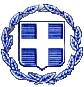 ΕΛΛΗΝΙΚΗ ΔΗΜΟΚΡΑΤΙΑ =====================ΝΟΜΟΣ  ΚΕΦΑΛΛΗΝΙΑΣ ΔΗΜΟΣ  ΑΡΓΟΣΤΟΛΙΟΥΔ/ΝΣΗ ΔΙΟΙ/ΚΩΝ ΥΠΗΡΕΣΙΩΝΤΜΗΜΑ ΔΙΟΙΚ/ΚΗΣ ΜΕΡΙΜΝΑΣ & ΥΠΟΣΤΗΡΙΞΗΣ ΠΟΛΙΤΙΚΩΝ ΟΡΓΑΝΩΝΓΡΑΦΕΙΟ ΔΗΜΟΤΙΚΟΥ ΣΥΜΒΟΥΛΙΟΥΠληροφορίες: Σταματούλα ΤσιμάραΤαχ. Δ/νση: Πλ. Βαλλιάνου 28100, Αργοστόλι Κεφαλληνίας,τηλ.2671360158, email:dimsimkef@gmail.comΕΛΛΗΝΙΚΗ ΔΗΜΟΚΡΑΤΙΑ =====================ΝΟΜΟΣ  ΚΕΦΑΛΛΗΝΙΑΣ ΔΗΜΟΣ  ΑΡΓΟΣΤΟΛΙΟΥΔ/ΝΣΗ ΔΙΟΙ/ΚΩΝ ΥΠΗΡΕΣΙΩΝΤΜΗΜΑ ΔΙΟΙΚ/ΚΗΣ ΜΕΡΙΜΝΑΣ & ΥΠΟΣΤΗΡΙΞΗΣ ΠΟΛΙΤΙΚΩΝ ΟΡΓΑΝΩΝΓΡΑΦΕΙΟ ΔΗΜΟΤΙΚΟΥ ΣΥΜΒΟΥΛΙΟΥΠληροφορίες: Σταματούλα ΤσιμάραΤαχ. Δ/νση: Πλ. Βαλλιάνου 28100, Αργοστόλι Κεφαλληνίας,τηλ.2671360158, email:dimsimkef@gmail.comΑργοστόλι, 08 Νοεμβρίου 2019 Αρ. Πρωτ. : 4798ΠΡΟΣ:      Τακτικά Μέλη Δημοτικού                     Συμβουλίου ΑργοστολίουΚΟΙΝΟΠΟΙΗΣΗ: Δήμαρχο Αργοστολίου                                 κ.Θεόφιλο Μιχαλάτο              Παρακαλείσθε όπως προσέλθετε στην  8η Τακτική Συνεδρίαση του Δημοτικού Συμβουλίου η οποία θα πραγματοποιηθεί στο Δημοτικό Θέατρο Αργοστολίου «Ο ΚΕΦΑΛΟΣ» (αίθουσα Αντίοχου Ευαγγελάτου) ,  την 13η Νοεμβρίου  2019   ημέρα  Τετάρτη    και  ώρα 17:00    προκειμένου να συζητηθούν  τα  παρακάτω θέματα:ΘΕΜΑΤΑ ΗΜΕΡΗΣΙΑΣ ΔΙΑΤΑΞΗΣ 1) Δημιουργία ΚΕΠ Υγείας ( Κέντρο Πρόληψης για την Υγεία ) στο Δήμο Αργοστολίου      ΕΙΣΗΓΗΤΗΣ: Δήμαρχος Γ. Τσιλιμιδός  2)Παράταση Προθεσμίας του Έργου ¨¨Βελτιώσεις Κοινοχρήστων χώρων Δ.Δ Ζόλων¨      ΕΙΣΗΓΗΤΗΣ: Αντιδήμαρχος  Δ. Μινέτος 3 )Συγκρότηση Επιτροπής Προμηθειών  (άρθρο 221 παρ. 11δ του Ν. 4412/2016)»     ΕΙΣΗΓΗΤΗΣ: Δήμαρχος Θ. Μιχαλάτος (Οικονομική Υπηρεσία) 4) Συγκρότηση Επιτροπής παρακολούθησης και παραλαβής υπηρεσιών (άρθρο 221 παρ.       11δ του Ν. 4412/2016)»      ΕΙΣΗΓΗΤΗΣ: Δήμαρχος Θ. Μιχαλάτος (Οικονομική Υπηρεσία) 5) Έγκριση Πρωτοκόλλου Οριστικής Παραλαβής  του Έργου ¨Αποκατάσταση Ζημιών στο       Μουσείο Ληξουρίου¨     ΕΙΣΗΓΗΤΗΣ: Αντιδήμαρχος  Δ. Μινέτος 6) Συμπλήρωση της αριθ. 35/19 απόφασης της 6ης συνεδρίασης  του Δημοτικού Συμβουλίου      ΕΙΣΗΓΗΤΗΣ: Δήμαρχος Θ. Μιχαλάτος7) Έγκριση Παράτασης Εργασιών του Έργου:     Ανάπλαση    Κοινοχρήστων  Χώρων 21ης ΜΑΙΟΥ & ΡΙΖΟΣΠΑΣΤΩΝ    ΕΙΣΗΓΗΤΗΣ: Αντιδήμαρχος  Δ. Μινέτος8).Έγκριση 1ου ΑΠΕ και παράταση εργασιών του έργου «Ηλεκτροφωτισμός Κεντρικής Οδού     Τοπικής Κοινότητας Διλινάτων Δημοτικής Ενότητας Αργοστολίου»     ΕΙΣΗΓΗΤΗΣ: Αντιδήμαρχος  Δ. Μινέτος9)¨Έγκριση πρωτοκόλλου προσωρινής παραλαβής και ολοκλήρωσης εργασιών του έργου         «Αποχέτευση Δ. Δ. Πόρου  Δήμου Κεφαλονιάς .           ΕΡΩΤΗΣΕΙΣ – ΠΡΟΤΑΣΕΙΣ ΔΗΜΟΤΙΚΩΝ ΠΑΡΑΤΑΞΕΩΝ1)Ενέργειες για την είσπραξη ποσοστού της εισφοράς του ΚΗ’ ψηφίσματος από το Δήμο Αργοστολίου.ΕΙΣΗΓΗΤΗΣ:  Αλέξανδρος  Παντελειός                                                                                             2) « ΜΗ ΚΑΤΑΒΟΛΗ ΔΕΔΟΥΛΕΥΜΕΝΩΝ ΑΠΟΔΟΧΩΝ ΣΧΟΛΙΚΩΝ ΚΑΘΑΡΙΣΤΡΙΩΝ Α’ ΒΑΘΜΙΑΣ ΕΚΠΑΙΔΕΥΣΗΣ ΚΑΙ ΣΧΟΛΙΚΩΝ ΤΡΟΧΟΝΟΜΩΝ   » ΕΙΣΗΓΗΤΗΣ:    Ιωάννης Κουρούκλης                                                                                     Ο  ΠΡΟΕΔΡΟΣ                                                 ΑΝΔΡΟΝΙΚΟΣ-ΝΙΚΟΛΑΣ ΒΑΛΛΙΑΝΑΤΟΣ